Pročitaj tekst.Na slici zemljovida odredi strane svijeta i zaokruži mjesta koja se spominju u tekstu ( istaknuta crvenom bojom).Maja živi u Slatini.Vikendom odlazi u selo Bakić u posjet svojoj baki.Ponekad ide vlakom u Čačince stricu i strini.U selu Čeralije Majin tata uzgaja pčele.Iz Čeralija se vidi najviši vrh uzvisine Papuk.Majina prijateljica Lora živi u Malom Klisu.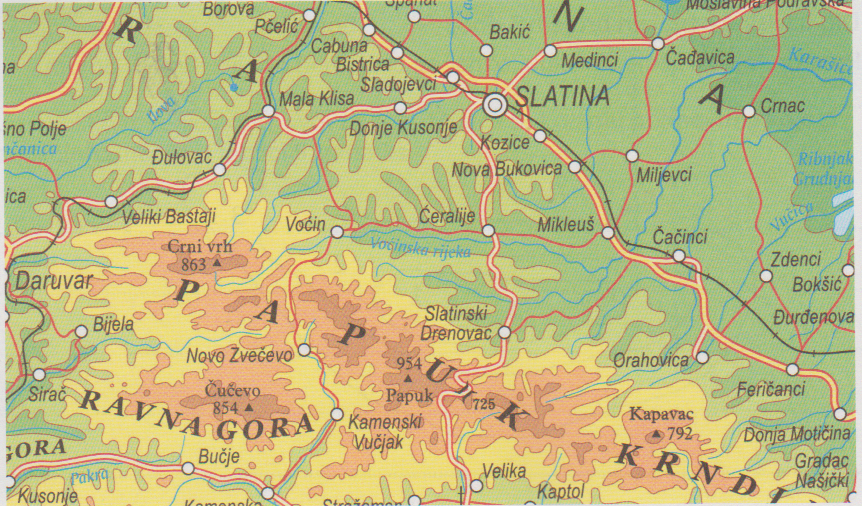 